Western Wisconsin Healthcare Emergency Readiness Coalition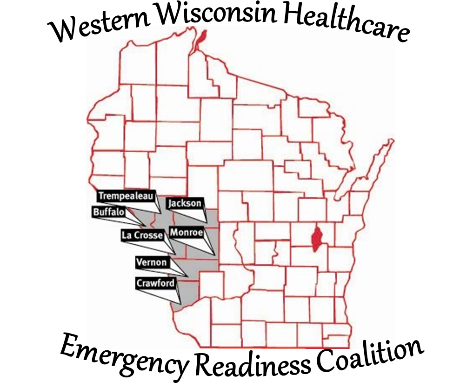 Buffalo   Crawford   Jackson   La Crosse   MonroeTrempealeau   Vernon   Counties & Ho-Chunk Nation  	    Bill Klemp - Coordinator	43 Campus Lane	Janesville, WI  53545	Cell:  608-751-0698                                                                                                     Email: loren.klemp@gmail.com 7/7/2020SUBJECT: Region Hospital Address and Contact InformationBlack River Memorial Hospital - Critical Access Hospital	711 W Adams StBlack River Falls, WI  54615715.284.5361Crossing Rivers Health - Critical Access Hospital	37868 Us Highway 18Prairie Du Chien, WI  53821	608.357.2000Gundersen Lutheran Medical Center - Short Term Acute Care Hospital, Level 2 Trauma Center	1900 South Ave	La Crosse, WI  54601	608.782.7300Gundersen Tri-County Hospital - Critical Access Hospital	18601 Lincoln StWhitehall, WI  54773	715.538.4361Gundersen St Josephs Hospital - Critical Access Hospital		400 Water Ave	Hillsboro, WI  54634608.489.8000Mayo Clinic Hospital - Franciscan Healthcare; Short Term Acute Care Hospital700 West Ave SLa Crosse, WI  54601	608.785.0940Mayo Clinic Hospital - Franciscan Healthcare in Sparta - Critical Access Hospital		310 W Main StSparta,	WI  54656608.269.1770Tomah Health - Critical Access Hospital	501 Gopher Drive	Tomah,	WI  54660608.372.2181Tomah VA Medical Center500 E Veterans StTomah,	WI  54660608.372.3971Vernon Memorial Hospital - Critical Access Hospital507 Main StViroqua	, WI  54665	608.637.2101